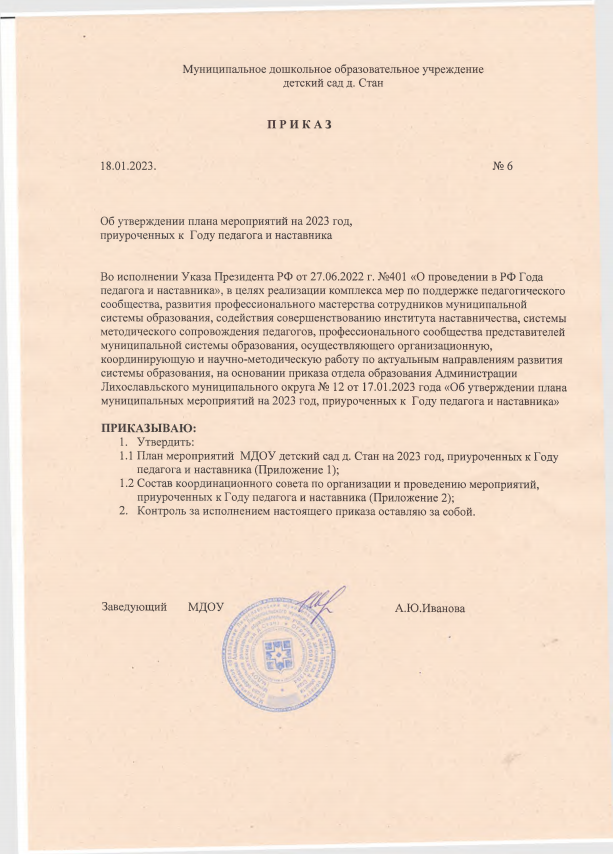 Приложение 2к приказу  № 6 от 18.01.2023 гСостав координационного советапо организации и проведению мероприятий, приуроченных к Году педагога и наставникаИванова А.Ю. –заведующий МДОУ, председатель координационного Совета.Члены Совета:Большакова Е.М. – воспитатель;Смирнова М.Б. - воспитательПриложение 1к приказу  № 6 от 18.01.2023 гПлан мероприятийк «Году педагога и наставника в России»в МДОУ детский сад д. СтанЦель плановых мероприятий: привлечение внимания участников образовательных отношений (детей, педагогов, родителей) для возрождения престижа профессии педагога, поднятия её на качественно новый уровень, признания особого статуса педагогических работников, в том числе, осуществляющих наставническую деятельность.Задачи:1. Развивать у детей дошкольного возраста устойчивый интерес к будущей трудовой деятельности, воспитание у них уважения к людям педагогического труда в процессе постоянной трудоемкой работы.2.Расширять представления дошкольников о педагогическом искусстве воспитателя, наставника.3.Накапливать сенсорно-эмоциональные впечатления воспитанников о произведениях педагогического творчества.4.Способствовать развитию у дошкольников познавательной активности, любознательности, навыков сотрудничества в позициях «ребенок -наставник», «ребенок- партнер».5.Приобщать участников образовательных отношений к совместному педагогическому труду в семье, в учреждении через дни самоуправления, «день наставника».6.Воспитывать уважение к людям педагогических профессий, уважение к предметам педагогической культуры.7.Развивать творчество посредством создания продуктов педагогической культуры.№п/пМероприятияДатаОтветственные1.Реклама мероприятий в ДОУ и за его пределами1.Реклама мероприятий в ДОУ и за его пределами1.Реклама мероприятий в ДОУ и за его пределами1.Реклама мероприятий в ДОУ и за его пределами1.1.Систематическое пополнение сайта ДОУ в рубрике «Год педагога и наставника» и освещениеежемесячноЗаведующая Иванова А.Ю.1.2.Размещение информации: «2023 - Год педагога и наставника»на сайте ДОУв мессенджерах (родительских чатах)оформление для родителей информационного уголка в приёмных групп (папки-передвижки, памятки, буклеты)организация онлайн-площадки для добрых слов и воспоминаний. Так называемая большая, доска почета и благодарности.анкетирование для родителей «Знаете ли вы историю появления профессии воспитатель?»ЯнварьВоспитатели Большакова Е.М.Смирнова М.Б.1.3.Разработка и утверждение плана мероприятий в ДОУ, посвященных Году педагога и наставника в России, издание приказа.Январь 2023ЗаведующаяВоспитатели 1.4.Проведение муниципального этапа Всероссийского профессионального конкурса « Воспитатель года России»Февраль 1.5.Подведение итогов Года педагога и наставника на территории Лихославльского муниципального округа Тверской областиДекабрь 2023 годаЗаведующая 2.Оформление книжных выставок, тематических полок, приуроченных к календарюв Год педагога и наставника.2.Оформление книжных выставок, тематических полок, приуроченных к календарюв Год педагога и наставника.2.Оформление книжных выставок, тематических полок, приуроченных к календарюв Год педагога и наставника.2.Оформление книжных выставок, тематических полок, приуроченных к календарюв Год педагога и наставника.2.1.Выставка-обзор новинок педагогической литературы «Новые книги в кейсе педагога»;Выставка-признание «Воспитатель! Ваш труд, как жизнь, бесценен»;  Выставка-поздравление «День дошкольного работника - прекрасный праздник»;  Выставка рисунков «Букет любимому воспитателю»;Выставка поздравительных открыток «Мой любимый воспитатель!»;Фото коллаж «Хорошо у нас в саду» (мероприятия с детьми)Выставка-история «Как учились в старину» (о первых детских садах на Руси, либо о том, как учились в античные и средние века, в век просвещения);Виртуальная экскурсия «По самым старым учебным заведениям России»;  Фото коллаж «Великие педагоги прошлого», «Популярные методики преподавания»;Выставка-рекомендация «Скоро в школу малышам»;Выставка методических разработок и пособий педагогов.В течение года иприуроченные ккалендарюГода педагога и наставника  Воспитатели 3.Массовые методические и образовательно-воспитательные события,согласно Календарю Года педагога и наставника3.Массовые методические и образовательно-воспитательные события,согласно Календарю Года педагога и наставника3.Массовые методические и образовательно-воспитательные события,согласно Календарю Года педагога и наставника3.Массовые методические и образовательно-воспитательные события,согласно Календарю Года педагога и наставника3.1.Педагогическая гостиная "200 лет со дня рождения К.Д. Ушинского. Главная дата Года педагога и наставника".2 февраля  ЗаведующаяМеждународный день наставничества.Январь,17АпрельЗаведующая3.2.Международный день родного языка. Провозглашён Генеральной конференцией ЮНЕСКО 17 ноября 1999 года. Отмечается с 2000 года ежегодно 21 февраля, с целью содействия языковому и культурному разнообразию.21 февраляВоспитатели 3.3.День рождения Константина Ушинского. Главная дата Года педагога и наставника. Тематические мероприятия в ДОУ.19 февраляЗаведующаяВоспитатели 3.4.135-летие педагога Антона Макаренко. Выпуск видеороликов для, педагогов, родителей.13 мартаЗаведующая3.5.Конкурс  проектных работ «Мой проект».Март воспитатели3.6.День славянской письменности и культуры. Тематические мероприятия в ДОУ совместно со Станской библиотекой.24 маяЗаведующая библиотекой3.7.День русского языка. Пушкинский день. Установлен указом президента РФ 6 июня 2011 года. В 2010 году этот праздник был учреждён организацией Объединённых Наций. Проведение тематических НОД.06 июня Воспитатели3.8.Конкурс по ДОО «Лучший дизайн участка - 2023»июньВоспитатели 3.9.День знаний. Проведение праздника.1 сентябряВоспитатели 3.11.Педагогические чтения, посвященные 105- летию педагогу Василию СухомлинскомуВыпуск видеороликов для родителей.24 сентябряЗаведующая3.12.День педагога дошкольного образования Проведение досуга.27 сентябряЗаведующая3.13.Международный день музыки, День учителя музыки.Проведение досуга совместно с детьми и родителями, прослушивание любимых песен и классической музыки.01 октябряВоспитатели 3.14.День матери в РФ (мама – главный наставник.)Проведение праздников и акций. Оформление выставок совместного творчества детей и родителей.30 октябряВоспитатели 3.15.День словаря. День словарей и энциклопедий в России отмечается 22 ноября, потому что это день рождения Владимира Ивановича Даля (1801-1872), создателя «Толкового словаря живого великорусского языка». Словарь – это непросто книга: он подводит итог развитию языка и прокладывает ему пути в будущее. Проведение НОД, выпуск видеороликов для родителей.22 ноябряВоспитатели 3.16.День Наума Грамотника . Как учили в былые годы на Руси. Тема Наумова дня – образование, учение, грамота. Проведение НОД .14 декабряВоспитатели 3.17.Участие в Августовской  педагогической конференцииАвгуст  2023 годаЗаведующаяВоспитатели3.18.Проведение августовских педагогических советов, посвященных профессиональному развитию педагогаАвгуст 2023 годаЗаведующаяВоспитатели3.19.Семинар – практикум « Методическое сопровождение наставничества»Август 2023 годаЗаведующаяВоспитатели3.20.Конкурс детско –родительского творчества «Мой воспитатель»Сентябрь 2023 года ЗаведующаяВоспитатели3.21.Фестиваль «Педагогическая идея» среди ДОО Лихославльского муниципального округаОктябрь 2023 годаЗаведующаяВоспитатели4.Профессиональные конкурсы в Год педагога и наставника4.Профессиональные конкурсы в Год педагога и наставника4.Профессиональные конкурсы в Год педагога и наставника4.Профессиональные конкурсы в Год педагога и наставника4.1.Участие в профессиональных конкурсах:"Конкурс проектов", Октябрь-ноябрьВоспитатели 4.2.Участие в профессиональных конкурсах методических разработок в сети Интернет.В течение всего годаЗаведующаяВоспитатели 5.Конкурсы и акции в Год педагога и наставника5.Конкурсы и акции в Год педагога и наставника5.Конкурсы и акции в Год педагога и наставника5.Конкурсы и акции в Год педагога и наставника5.1Конкурс эссе «Я-воспитатель"»;Акция-видеопривет «Здравствуй, детский сад»;Акция-воспоминание «Детские годы чудесные»;Акция «Весёлые новости» (проводится в первую неделю сентября, используются новости из книг, Интернета, каверзные вопросы, квилт пожеланий в новом учебном году);Акция-пожелание любимому воспитателю;Анкетирование сотрудников «Воспитатель года в нашем ДОУ»В течение всего годаЗаведующаяВоспитатели 6.Театральная и музейная деятельность в Год педагога и наставника6.Театральная и музейная деятельность в Год педагога и наставника6.Театральная и музейная деятельность в Год педагога и наставника6.Театральная и музейная деятельность в Год педагога и наставника6.1театральные постановкипосещение карельского  музея, Станской библиотеки, ДКВ течение всего годаВоспитатели 7.Игровые программы и интерактивные формы работы7.Игровые программы и интерактивные формы работы7.Игровые программы и интерактивные формы работы7.Игровые программы и интерактивные формы работы7.1Игровая программа «Снова в детский мы идём!» (представление знаний в форме интересных игр);Интерактивное мероприятие «Звенит звонок, начинается урок» (исполнение песен и чтение стихов о детском саде);Первоклассный урок «Самый первый школьный день» для будущих первоклассников (рассказ об истории традиционных школьных принадлежностях, используемых на уроках: ручке, тетради, карандаше; викторины);Виртуальная экскурсия по школам, детским садам разных стран (история появления школ/детских садов в разных странах); Этикет дошкольника «Вот пришли мы в детский сад…» (какой должна быть одежда воспитанника, как правильно вести себя на занятиях, в столовой и со сверстниками);Психологическая игра «Доброе слово о воспитателе» (комплименты детей)Детский исследовательский проект «Кто такой воспитатель»В течение всего годаВоспитатели 8.Электронные образовательные ресурсы (Презентации, интерактивные плакаты и др.8.Электронные образовательные ресурсы (Презентации, интерактивные плакаты и др.8.Электронные образовательные ресурсы (Презентации, интерактивные плакаты и др.8.Электронные образовательные ресурсы (Презентации, интерактивные плакаты и др.8.1«День Знаний в разных странах»,«История Дня воспитателя»;Онлайн-кроссворды и онлайн-викторины «Ученики и учителя из мультфильмов, кино и книг»;Листовка «Интересные факты о профессии «педагог»Фотогалерея на сайте ДОУ «Наши педагоги».В течение всего годаВоспитатели 9.Издание информационных материалов (буклеты, плакаты, открытки, закладки, фото галереи )9.Издание информационных материалов (буклеты, плакаты, открытки, закладки, фото галереи )9.Издание информационных материалов (буклеты, плакаты, открытки, закладки, фото галереи )9.Издание информационных материалов (буклеты, плакаты, открытки, закладки, фото галереи )9.1Выпуск информационных листов для педагогов«2023 Год педагога и наставника»      Выпуск буклетов, посвященных памятным датам и календарным событиям.Создание фотогалереи  по материалам плана мероприятий.Выпуск буклетов «Педагоги по призванию», «5 самых известных учителей".ноябрьЗаведующая10.Взаимодействие с семьей в Год педагога и наставника10.Взаимодействие с семьей в Год педагога и наставника10.Взаимодействие с семьей в Год педагога и наставника10.Взаимодействие с семьей в Год педагога и наставника10.1Проекты семейные.Записи в книге отзывов "Наш любимый воспитатель".Совместные праздники и досуги.Оформление стенгазет.Выставка поделок "Мы славим руки наших матерей".Консультации и рекомендации   «Правильная подготовка к школе», «6 советов родителям, как подготовить ребёнка к школе»;Методические рекомендации «Рецепт вкусной подготовки ребёнка к школе в домашних условиях»